от «17» июля 2017 г.				   		                              № 1212О принятии решения по подготовке проекта планировки с проектом межевания территории, предназначенной для размещения линейного объекта «Перевод на централизованное водоотведение п. Газовиков, подключение к сетям водоснабжения и водоотведения застройки новых кварталов по ш. 50 лет Октября в г. Мирном РС(Я)»В целях обеспечения устойчивого развития территорий, определения местоположения границ образуемых и изменяемых земельных участков, в том числе границ территории общего пользования, установления красных линий для застроенной территории, в соответствии со статьями 41, 41.1, 41.2, 42, 45 и 46 Градостроительного кодекса РФ, ст. 14 Федерального закона от 06.10.2003 № 131-ФЗ «Об общих принципах организации местного самоуправления в Российской Федерации», Уставом МО «Город Мирный», на основании генерального плана города Мирного, городская Администрация постановляет:1. Принять решение по подготовке проекта межевания территории,                 предназначенной для размещения линейного объекта «Перевод на централизованное водоотведение п. Газовиков, подключение к сетям водоснабжения и водоотведения застройки новых кварталов по ш. 50 лет Октября в г. Мирном РС(Я)».2. Управлению архитектуры и градостроительства (С.А. Сафонова) совместно с муниципальным казенным учреждением «Управление жилищно-коммунального хозяйства" (Е.В. Болдуев) обеспечить условия и координацию работ по подготовке и утверждению данного проекта планировки с проектом межевания территории. 3. Опубликовать настоящее Постановление в порядке, установленном Уставом МО «Город Мирный». 4. Контроль исполнения настоящего Постановления возложить на 1-го Заместителя Главы Администрации по ЖКХ, имущественным и земельным отношениям С.Ю. Медведь. И.о. Главы города                                                                                    К.Н. АнтоновАДМИНИСТРАЦИЯМУНИЦИПАЛЬНОГО ОБРАЗОВАНИЯ«Город Мирный»МИРНИНСКОГО РАЙОНАПОСТАНОВЛЕНИЕ 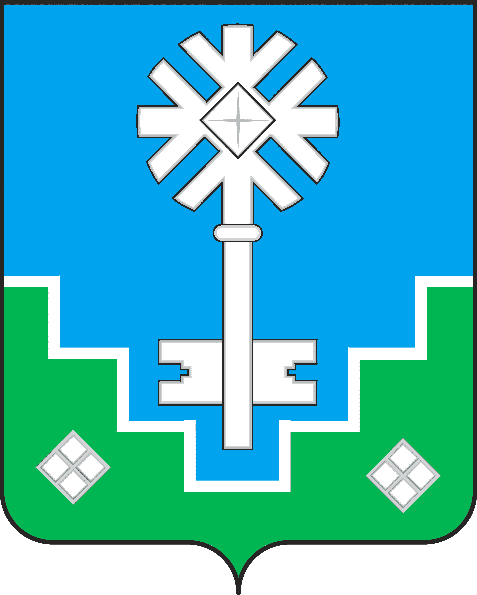 МИИРИНЭЙ ОРОЙУОНУН«Мииринэй куорат»МУНИЦИПАЛЬНАЙ ТЭРИЛЛИИ ДЬАhАЛТАТАУУРААХ